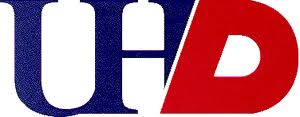 CONTINUITY OF OPERATIONS PLANNING (COOP)Template for Department UsePURPOSE:This Continuity of Operations Plan (COOP) will provide guidance necessary for the division, college or department to perform essential functions during an emergency situation or long-term disruption up to 30 days. This plan will identify mission-critical functions, departmental communication methods, and alternate locations, systems and personnel. Each University division, college or department needs a COOP to ensure the University can respond to a variety of situations that may involve a single department, an entire floor, building or the University as a whole. Determining Essential Functions:State briefly your department’s top three functions. You may add more if necessary.Essential functions are those that must continue or resume rapidly after a disruption in normal activities. The Essential Functions in the University of Houston – Downtown Continuity of Operations Plan (COOP) are listed below for reference and should be used when assessing and determining your essential functions:University Leadership: to provide support for the university and maintain leadership to manage an emergency impacting the University of Houston; leadership positions include the President, Provost and Vice President for Administration & Finance. Public Safety: to maintain the safety and security of all students, faculty, staff, visitors, facilities, research, intellectual property, research animals, public health and environmental hazardous components where feasible. Communications: to maintain communication capabilities for the University of Houston’s Emergency Alert Notification System, UH Police Dispatch System, executive leadership and media relations. Basic Services: to maintain and provide basic services with regard to food service, emergency maintenance needs, access control and transportation. Fiscal Operations and Functional Processes: to provide continued service for financial operations (payroll, purchasing, contracts) and critical data. Academic Continuity: to maintain and provide academic instruction, research and space when feasible during an emergency.If any of the above describes one or more of the functions you listed, continue to the next section.*If your department does not have essential functions, you may skip the next section and continue forward with Internal Dependencies.Internal DependenciesIn this section, we will address internal “dependencies.” Within the University, there are “upstream” dependencies which are functions performed by other departments necessary for continuity of your department’s essential functions. There are also “downstream” dependencies which are functions of your department that other departments rely on. Access to Information and SystemsIf access to department information and systems is crucial to the department’s operations, briefly describe:How do you protect your data? Is your staff mandated to save important data on the department share drive and not locally on their computer or laptop?How often do you backup data and where is it stored? Is important data saved on flash drives, hard copies or mobile device storage?If employees are allowed to telecommute, how would you ensure access to information?How would you ensure compliance with telecommuting policies and procedures?Does your staff have access to the departmental share drive via the internet?How would you retrieve lost/destroyed data?Who would contact IT for support and how?How will faculty continue instruction via the internet?Can another UHS component university provide you access?Other Key Internal DependenciesAll UHD departments depend on Facilities, IT, Public Safety, Purchasing and ESO. List products and services upon which your department depends and the other internal UHD departments or units that provide them.Key External DependenciesList below products and services upon which your department depends, provided by external suppliers or providers. Please contact them to determine if they have a continuity of operations plans and whether the University has priority for their services.  Establish alternate sources for these services and supplies and determine whether or not they are listed as University vendors, if necessary.Relocation or Reallocation In some potential scenarios, your office, building or other physical resources may not be available to you. In the event that your department must relocate or share resources with another group, consider the following:Vulnerability/Risk Assessment and Mitigation Planning Consider the information provided regarding essential functions and dependencies. What are the vulnerabilities (weaknesses or gaps) that may prevent timely resumption of essential functions? What is the risk related to that vulnerability? And, how can you minimize the impact of long-term disruption on your operations?Consider how long your department…Personnel can work from another location or from home?Can function with a limited number of available personnel?Can be without central power and generator backup?Can be without phone, email and/or internet?Can function with limited or no access to essential data and records?Can be without the use of the Enterprise System?Can operate without critical equipment that is either damaged or unavailable?Can operate without goods and/or services from other departments, business partners or vendors?Is there anything not already specified?List your vulnerabilities, indicate if they can be mitigated, and if so, a brief mitigation strategy.RestorationResuming normal operations once the emergency situation or extended disruption has passed will require continued communication and coordination.  Recognize that restoration could take an extended period of time.  Potential considerations include:Work backlogIntegration of temporary data resources with permanent systemsResupply of resources – Maintain an inventory of high value equipment, information resources, and irreplaceable items including titles, model numbers, serial numbers, replacement value, etc. for Risk Management.Continued absenteeism Emotional/counseling needsThe University is committed to the full support of its students and employees; however, central service restoration may happen in stages depending on the extent of the disruption.PersonnelEssential personnel are employees whose duties include functions that must continue or resume rapidly after a disruption of normal operations. While some functions and research are not considered essential and in need of 24 hour monitoring and/or care, they do require some sort of attention or action after a 48 to 72 hour period. Personnel not listed as essential, but require access to any portion of the campus will need pre-approval for each incident through their Dean or Director and then through the appropriate Vice President to gain access. Employee name, title, status as essential personnel and contact information is listed in Attachment C for easy referencing and maintenance. University Relations publishes information via text, email, UHD main web page, Facebook and Twitter, however, every department needs to ensure that they can communicate with their own employees. Employees are required to make every effort to stay informed during an emergency at UHD.  Please indicate (X) contact methods your department will use:Training, Testing and Exercising the PlanAfter a plan is written, all employees in your department will need to be trained by your COOP Liaison and tested. Workshops, system tests, drills and tabletops are examples of exercises. You may conduct tests of your Call Tree, accessing the department share drive from another location, or any other element of your plan. The UHD Continuity Coordinator is available to assist you in designing and executing an exercise that meets your needs. The Department of Emergency Management and Fire Safety conducts system tests and drills throughout the year, and you are welcome to use one or more of these to “test” your plan. Documentation of all training, tests and exercises must be documented.Attachment A will help you track the training, testing and exercising of your plan. Plan Review, Maintenance and UpdatesAll plans are required to be review annually, however, there may be changes necessary in the interim. Personnel titles, assignment/duties, contact information and status as essential personnel may change. Results from training, exercises, lessons learned or real-world events may compel editing or updating elements of the plan. If minor changes are made, it will not be necessary to submit a new copy to the UHD Continuity Coordinator. If significant changes are made that would influence how the University, your or other departments within the University would conduct continuity operations, the new version of your department COOP must be submitted to the UHD Continuity Coordinator within 30 days of the change.Attachment B will help you track the reviews and changes to your department plan.NOTE: The information contained in this chart has been abbreviated. Documentation may be obtained by contacting the Department of Emergency Management.ATTACHMENT B:  PLAN REVIEW AND CHANGESRecord of ReviewRecord of ChangesATTACHMENT C: PERSONNEL INFORMATIONDepartment Leadership and Chain of CommandPersonnel InformationATTACHMENT C: PERSONNEL INFORMATIONCollege/Division:Department Name:Building/Suite:COOP Liaison:Date Completed:Approved By:Approval Date:Essential Function # 1  :Essential Function # 1  :(Provide name or title for the function)(Provide name or title for the function)(Provide name or title for the function)(Provide name or title for the function)(Provide name or title for the function)(Provide name or title for the function)(Provide name or title for the function)(Provide name or title for the function)(Provide name or title for the function)(Provide name or title for the function)(Provide name or title for the function)Brief Description:(What is this function responsible for? What does it accomplish?)Brief Description:(What is this function responsible for? What does it accomplish?)Priority Rating + RTORTO = Recovery Time Objective(Maximum time this function can be down before significant problems occurPriority Rating + RTORTO = Recovery Time Objective(Maximum time this function can be down before significant problems occurRatingRatingDescriptionDescriptionDescriptionDescriptionDescriptionDescriptionDescriptionRTORTOPriority Rating + RTORTO = Recovery Time Objective(Maximum time this function can be down before significant problems occurPriority Rating + RTORTO = Recovery Time Objective(Maximum time this function can be down before significant problems occur Critical CriticalDirectly impacts life, health, safety or security. Cannot stopDirectly impacts life, health, safety or security. Cannot stopDirectly impacts life, health, safety or security. Cannot stopDirectly impacts life, health, safety or security. Cannot stopDirectly impacts life, health, safety or security. Cannot stopDirectly impacts life, health, safety or security. Cannot stopDirectly impacts life, health, safety or security. Cannot stop< 4 hours< 4 hoursPriority Rating + RTORTO = Recovery Time Objective(Maximum time this function can be down before significant problems occurPriority Rating + RTORTO = Recovery Time Objective(Maximum time this function can be down before significant problems occur High HighMust continue at normal or increased level. Pausing more than 24 hours may cause significant consequences or serious harm.Must continue at normal or increased level. Pausing more than 24 hours may cause significant consequences or serious harm.Must continue at normal or increased level. Pausing more than 24 hours may cause significant consequences or serious harm.Must continue at normal or increased level. Pausing more than 24 hours may cause significant consequences or serious harm.Must continue at normal or increased level. Pausing more than 24 hours may cause significant consequences or serious harm.Must continue at normal or increased level. Pausing more than 24 hours may cause significant consequences or serious harm.Must continue at normal or increased level. Pausing more than 24 hours may cause significant consequences or serious harm.< 24 hours< 24 hoursPriority Rating + RTORTO = Recovery Time Objective(Maximum time this function can be down before significant problems occurPriority Rating + RTORTO = Recovery Time Objective(Maximum time this function can be down before significant problems occur Medium MediumMust continue if at all possible, perhaps in a reduced mode. Stopping for more than one week may cause major disruption.Must continue if at all possible, perhaps in a reduced mode. Stopping for more than one week may cause major disruption.Must continue if at all possible, perhaps in a reduced mode. Stopping for more than one week may cause major disruption.Must continue if at all possible, perhaps in a reduced mode. Stopping for more than one week may cause major disruption.Must continue if at all possible, perhaps in a reduced mode. Stopping for more than one week may cause major disruption.Must continue if at all possible, perhaps in a reduced mode. Stopping for more than one week may cause major disruption.Must continue if at all possible, perhaps in a reduced mode. Stopping for more than one week may cause major disruption.< 1 week< 1 weekPriority Rating + RTORTO = Recovery Time Objective(Maximum time this function can be down before significant problems occurPriority Rating + RTORTO = Recovery Time Objective(Maximum time this function can be down before significant problems occur Low LowMay be suspended for up to one month without causing significant disruptionMay be suspended for up to one month without causing significant disruptionMay be suspended for up to one month without causing significant disruptionMay be suspended for up to one month without causing significant disruptionMay be suspended for up to one month without causing significant disruptionMay be suspended for up to one month without causing significant disruptionMay be suspended for up to one month without causing significant disruption< 1 month< 1 monthPriority Rating + RTORTO = Recovery Time Objective(Maximum time this function can be down before significant problems occurPriority Rating + RTORTO = Recovery Time Objective(Maximum time this function can be down before significant problems occur Deferrable DeferrableMay pause and resume when conditions permit.May pause and resume when conditions permit.May pause and resume when conditions permit.May pause and resume when conditions permit.May pause and resume when conditions permit.May pause and resume when conditions permit.May pause and resume when conditions permit.> 1 month> 1 monthHarmful ConsequencesHarmful ConsequencesHarmful ConsequencesHarmful ConsequencesHarmful ConsequencesHarmful ConsequencesHarmful ConsequencesHarmful ConsequencesHarmful ConsequencesHarmful ConsequencesHarmful ConsequencesHarmful ConsequencesHarmful ConsequencesSuppose the essential function does not resume quickly following a major disruption or disaster. Which of the listed harmful consequences might occur, and how long after the disruption or disaster might the harm begin to occur? Check (X) the box to indicate when harm might occur. Select N/A if the consequence does not apply to the essential function you are evaluating.Suppose the essential function does not resume quickly following a major disruption or disaster. Which of the listed harmful consequences might occur, and how long after the disruption or disaster might the harm begin to occur? Check (X) the box to indicate when harm might occur. Select N/A if the consequence does not apply to the essential function you are evaluating.Suppose the essential function does not resume quickly following a major disruption or disaster. Which of the listed harmful consequences might occur, and how long after the disruption or disaster might the harm begin to occur? Check (X) the box to indicate when harm might occur. Select N/A if the consequence does not apply to the essential function you are evaluating.Suppose the essential function does not resume quickly following a major disruption or disaster. Which of the listed harmful consequences might occur, and how long after the disruption or disaster might the harm begin to occur? Check (X) the box to indicate when harm might occur. Select N/A if the consequence does not apply to the essential function you are evaluating.Suppose the essential function does not resume quickly following a major disruption or disaster. Which of the listed harmful consequences might occur, and how long after the disruption or disaster might the harm begin to occur? Check (X) the box to indicate when harm might occur. Select N/A if the consequence does not apply to the essential function you are evaluating.Suppose the essential function does not resume quickly following a major disruption or disaster. Which of the listed harmful consequences might occur, and how long after the disruption or disaster might the harm begin to occur? Check (X) the box to indicate when harm might occur. Select N/A if the consequence does not apply to the essential function you are evaluating.Suppose the essential function does not resume quickly following a major disruption or disaster. Which of the listed harmful consequences might occur, and how long after the disruption or disaster might the harm begin to occur? Check (X) the box to indicate when harm might occur. Select N/A if the consequence does not apply to the essential function you are evaluating.Suppose the essential function does not resume quickly following a major disruption or disaster. Which of the listed harmful consequences might occur, and how long after the disruption or disaster might the harm begin to occur? Check (X) the box to indicate when harm might occur. Select N/A if the consequence does not apply to the essential function you are evaluating.Suppose the essential function does not resume quickly following a major disruption or disaster. Which of the listed harmful consequences might occur, and how long after the disruption or disaster might the harm begin to occur? Check (X) the box to indicate when harm might occur. Select N/A if the consequence does not apply to the essential function you are evaluating.Suppose the essential function does not resume quickly following a major disruption or disaster. Which of the listed harmful consequences might occur, and how long after the disruption or disaster might the harm begin to occur? Check (X) the box to indicate when harm might occur. Select N/A if the consequence does not apply to the essential function you are evaluating.Suppose the essential function does not resume quickly following a major disruption or disaster. Which of the listed harmful consequences might occur, and how long after the disruption or disaster might the harm begin to occur? Check (X) the box to indicate when harm might occur. Select N/A if the consequence does not apply to the essential function you are evaluating.Suppose the essential function does not resume quickly following a major disruption or disaster. Which of the listed harmful consequences might occur, and how long after the disruption or disaster might the harm begin to occur? Check (X) the box to indicate when harm might occur. Select N/A if the consequence does not apply to the essential function you are evaluating.Suppose the essential function does not resume quickly following a major disruption or disaster. Which of the listed harmful consequences might occur, and how long after the disruption or disaster might the harm begin to occur? Check (X) the box to indicate when harm might occur. Select N/A if the consequence does not apply to the essential function you are evaluating.Possible Harmful ConsequencePossible Harmful ConsequencePossible Harmful ConsequenceHow long after the disruption or disaster might the harm occur?How long after the disruption or disaster might the harm occur?How long after the disruption or disaster might the harm occur?How long after the disruption or disaster might the harm occur?How long after the disruption or disaster might the harm occur?How long after the disruption or disaster might the harm occur?How long after the disruption or disaster might the harm occur?How long after the disruption or disaster might the harm occur?How long after the disruption or disaster might the harm occur?How long after the disruption or disaster might the harm occur?Possible Harmful ConsequencePossible Harmful ConsequencePossible Harmful ConsequenceN/AN/A0-2days1week2weeks3weeks4weeks>4weeks>4weeksComments1Disruption of teaching?Disruption of teaching?2Disruption of research?Disruption of research?3Departure of students?Departure of students?4Departure of faculty?Departure of faculty?5Departure of staff?Departure of staff?6Well-being of students?Well-being of students?7Well-being of staff/faculty?Well-being of staff/faculty?8Payment deadlines unmet by UHD?Payment deadlines unmet by UHD?9Loss of revenue to UHD?Loss of revenue to UHD?10Legal obligations unmet by UHD?Legal obligations unmet by UHD?11Legal harm to UHD?Legal harm to UHD?12Impact on distance learning campuses?Impact on distance learning campuses?13Impact on UHD’s brand image?Impact on UHD’s brand image?14Function without power?Function without power?15Other harmful consequences?Other harmful consequences?Peak Periods and DependenciesPeak Periods and DependenciesPeak Periods and DependenciesPeak Periods and DependenciesPeak Periods and DependenciesPeak Periods and DependenciesPeak Periods and DependenciesPeak Periods and DependenciesPeak Periods and DependenciesPeak Periods and DependenciesPeak Periods and DependenciesPeak Periods and DependenciesPeak Periods and DependenciesPeak Periods?(What times of the year have more demand?)Peak Periods?(What times of the year have more demand?)Upstream Dependencies(Other departments vital to this function you rely on)Upstream Dependencies(Other departments vital to this function you rely on)Downstream Dependencies(Other departments that rely on this function)Downstream Dependencies(Other departments that rely on this function)Resources RequirementsResources RequirementsResources RequirementsResources RequirementsResources RequirementsResources RequirementsResources RequirementsResources RequirementsResources RequirementsResources RequirementsResources RequirementsResources RequirementsResources RequirementsKey Roles Required to Perform this Function?(Manager, financial asst., DBA, etc)Key Roles Required to Perform this Function?(Manager, financial asst., DBA, etc)Key Personnel for this Function(Contact information is listed in attachment C)Key Personnel for this Function(Contact information is listed in attachment C)Primary:Primary:Primary:Primary:Primary:Primary:Primary:Primary:Primary:Primary:Primary:Key Personnel for this Function(Contact information is listed in attachment C)Key Personnel for this Function(Contact information is listed in attachment C)Secondary:Secondary:Secondary:Secondary:Secondary:Secondary:Secondary:Secondary:Secondary:Secondary:Secondary:Key Personnel for this Function(Contact information is listed in attachment C)Key Personnel for this Function(Contact information is listed in attachment C)Alternate:Alternate:Alternate:Alternate:Alternate:Alternate:Alternate:Alternate:Alternate:Alternate:Alternate:Required FacilitiesRequired FacilitiesVital Records and Private InformationVital Records and Private InformationRequired IT Products and Applications(PeopleSoft, Banner, etc)Required IT Products and Applications(PeopleSoft, Banner, etc)Required IT ServicesRequired IT ServicesRequired EquipmentRequired EquipmentOtherOtherEssential Function # 2 :Essential Function # 2 :(Provide name or title for the function)(Provide name or title for the function)(Provide name or title for the function)(Provide name or title for the function)(Provide name or title for the function)(Provide name or title for the function)(Provide name or title for the function)(Provide name or title for the function)(Provide name or title for the function)(Provide name or title for the function)(Provide name or title for the function)Brief Description:(What is this function responsible for? What does it accomplish?)Brief Description:(What is this function responsible for? What does it accomplish?)Priority Rating + RTORTO = Recovery Time Objective(Maximum time this function can be down before significant problems occurPriority Rating + RTORTO = Recovery Time Objective(Maximum time this function can be down before significant problems occurRatingRatingDescriptionDescriptionDescriptionDescriptionDescriptionDescriptionDescriptionDescriptionRTOPriority Rating + RTORTO = Recovery Time Objective(Maximum time this function can be down before significant problems occurPriority Rating + RTORTO = Recovery Time Objective(Maximum time this function can be down before significant problems occur Critical CriticalDirectly impacts life, health, safety or security. Cannot stopDirectly impacts life, health, safety or security. Cannot stopDirectly impacts life, health, safety or security. Cannot stopDirectly impacts life, health, safety or security. Cannot stopDirectly impacts life, health, safety or security. Cannot stopDirectly impacts life, health, safety or security. Cannot stopDirectly impacts life, health, safety or security. Cannot stopDirectly impacts life, health, safety or security. Cannot stop< 4 hoursPriority Rating + RTORTO = Recovery Time Objective(Maximum time this function can be down before significant problems occurPriority Rating + RTORTO = Recovery Time Objective(Maximum time this function can be down before significant problems occur High HighMust continue at normal or increased level. Pausing more than 24 hours may cause significant consequences or serious harm.Must continue at normal or increased level. Pausing more than 24 hours may cause significant consequences or serious harm.Must continue at normal or increased level. Pausing more than 24 hours may cause significant consequences or serious harm.Must continue at normal or increased level. Pausing more than 24 hours may cause significant consequences or serious harm.Must continue at normal or increased level. Pausing more than 24 hours may cause significant consequences or serious harm.Must continue at normal or increased level. Pausing more than 24 hours may cause significant consequences or serious harm.Must continue at normal or increased level. Pausing more than 24 hours may cause significant consequences or serious harm.Must continue at normal or increased level. Pausing more than 24 hours may cause significant consequences or serious harm.< 24 hoursPriority Rating + RTORTO = Recovery Time Objective(Maximum time this function can be down before significant problems occurPriority Rating + RTORTO = Recovery Time Objective(Maximum time this function can be down before significant problems occur Medium MediumMust continue if at all possible, perhaps in a reduced mode. Stopping for more than one week may cause major disruption.Must continue if at all possible, perhaps in a reduced mode. Stopping for more than one week may cause major disruption.Must continue if at all possible, perhaps in a reduced mode. Stopping for more than one week may cause major disruption.Must continue if at all possible, perhaps in a reduced mode. Stopping for more than one week may cause major disruption.Must continue if at all possible, perhaps in a reduced mode. Stopping for more than one week may cause major disruption.Must continue if at all possible, perhaps in a reduced mode. Stopping for more than one week may cause major disruption.Must continue if at all possible, perhaps in a reduced mode. Stopping for more than one week may cause major disruption.Must continue if at all possible, perhaps in a reduced mode. Stopping for more than one week may cause major disruption.< 1 weekPriority Rating + RTORTO = Recovery Time Objective(Maximum time this function can be down before significant problems occurPriority Rating + RTORTO = Recovery Time Objective(Maximum time this function can be down before significant problems occur Low LowMay be suspended for up to one month without causing significant disruptionMay be suspended for up to one month without causing significant disruptionMay be suspended for up to one month without causing significant disruptionMay be suspended for up to one month without causing significant disruptionMay be suspended for up to one month without causing significant disruptionMay be suspended for up to one month without causing significant disruptionMay be suspended for up to one month without causing significant disruptionMay be suspended for up to one month without causing significant disruption< 1 monthPriority Rating + RTORTO = Recovery Time Objective(Maximum time this function can be down before significant problems occurPriority Rating + RTORTO = Recovery Time Objective(Maximum time this function can be down before significant problems occur Deferrable DeferrableMay pause and resume when conditions permit.May pause and resume when conditions permit.May pause and resume when conditions permit.May pause and resume when conditions permit.May pause and resume when conditions permit.May pause and resume when conditions permit.May pause and resume when conditions permit.May pause and resume when conditions permit.> 1 monthHarmful ConsequencesHarmful ConsequencesHarmful ConsequencesHarmful ConsequencesHarmful ConsequencesHarmful ConsequencesHarmful ConsequencesHarmful ConsequencesHarmful ConsequencesHarmful ConsequencesHarmful ConsequencesHarmful ConsequencesHarmful ConsequencesSuppose the essential function does not resume quickly following a major disruption or disaster. Which of the listed harmful consequences might occur, and how long after the disruption or disaster might the harm begin to occur? Check (X) the box to indicate when harm might occur. Select N/A if the consequence does not apply to the essential function you are evaluating.Suppose the essential function does not resume quickly following a major disruption or disaster. Which of the listed harmful consequences might occur, and how long after the disruption or disaster might the harm begin to occur? Check (X) the box to indicate when harm might occur. Select N/A if the consequence does not apply to the essential function you are evaluating.Suppose the essential function does not resume quickly following a major disruption or disaster. Which of the listed harmful consequences might occur, and how long after the disruption or disaster might the harm begin to occur? Check (X) the box to indicate when harm might occur. Select N/A if the consequence does not apply to the essential function you are evaluating.Suppose the essential function does not resume quickly following a major disruption or disaster. Which of the listed harmful consequences might occur, and how long after the disruption or disaster might the harm begin to occur? Check (X) the box to indicate when harm might occur. Select N/A if the consequence does not apply to the essential function you are evaluating.Suppose the essential function does not resume quickly following a major disruption or disaster. Which of the listed harmful consequences might occur, and how long after the disruption or disaster might the harm begin to occur? Check (X) the box to indicate when harm might occur. Select N/A if the consequence does not apply to the essential function you are evaluating.Suppose the essential function does not resume quickly following a major disruption or disaster. Which of the listed harmful consequences might occur, and how long after the disruption or disaster might the harm begin to occur? Check (X) the box to indicate when harm might occur. Select N/A if the consequence does not apply to the essential function you are evaluating.Suppose the essential function does not resume quickly following a major disruption or disaster. Which of the listed harmful consequences might occur, and how long after the disruption or disaster might the harm begin to occur? Check (X) the box to indicate when harm might occur. Select N/A if the consequence does not apply to the essential function you are evaluating.Suppose the essential function does not resume quickly following a major disruption or disaster. Which of the listed harmful consequences might occur, and how long after the disruption or disaster might the harm begin to occur? Check (X) the box to indicate when harm might occur. Select N/A if the consequence does not apply to the essential function you are evaluating.Suppose the essential function does not resume quickly following a major disruption or disaster. Which of the listed harmful consequences might occur, and how long after the disruption or disaster might the harm begin to occur? Check (X) the box to indicate when harm might occur. Select N/A if the consequence does not apply to the essential function you are evaluating.Suppose the essential function does not resume quickly following a major disruption or disaster. Which of the listed harmful consequences might occur, and how long after the disruption or disaster might the harm begin to occur? Check (X) the box to indicate when harm might occur. Select N/A if the consequence does not apply to the essential function you are evaluating.Suppose the essential function does not resume quickly following a major disruption or disaster. Which of the listed harmful consequences might occur, and how long after the disruption or disaster might the harm begin to occur? Check (X) the box to indicate when harm might occur. Select N/A if the consequence does not apply to the essential function you are evaluating.Suppose the essential function does not resume quickly following a major disruption or disaster. Which of the listed harmful consequences might occur, and how long after the disruption or disaster might the harm begin to occur? Check (X) the box to indicate when harm might occur. Select N/A if the consequence does not apply to the essential function you are evaluating.Suppose the essential function does not resume quickly following a major disruption or disaster. Which of the listed harmful consequences might occur, and how long after the disruption or disaster might the harm begin to occur? Check (X) the box to indicate when harm might occur. Select N/A if the consequence does not apply to the essential function you are evaluating.Possible Harmful ConsequencePossible Harmful ConsequencePossible Harmful ConsequenceHow long after the disruption or disaster might the harm occur?How long after the disruption or disaster might the harm occur?How long after the disruption or disaster might the harm occur?How long after the disruption or disaster might the harm occur?How long after the disruption or disaster might the harm occur?How long after the disruption or disaster might the harm occur?How long after the disruption or disaster might the harm occur?How long after the disruption or disaster might the harm occur?How long after the disruption or disaster might the harm occur?How long after the disruption or disaster might the harm occur?Possible Harmful ConsequencePossible Harmful ConsequencePossible Harmful ConsequenceN/AN/A0-2days1week2weeks3weeks4weeks>4weeksCommentsComments1Disruption of teaching?Disruption of teaching?2Disruption of research?Disruption of research?3Departure of students?Departure of students?4Departure of faculty?Departure of faculty?5Departure of staff?Departure of staff?6Well-being of students?Well-being of students?7Well-being of staff/faculty?Well-being of staff/faculty?8Payment deadlines unmet by UHD?Payment deadlines unmet by UHD?9Loss of revenue to UHD?Loss of revenue to UHD?10Legal obligations unmet by UHD?Legal obligations unmet by UHD?11Legal harm to UHD?Legal harm to UHD?12Impact on distance learning campuses?Impact on distance learning campuses?13Impact on UHD’s brand image?Impact on UHD’s brand image?14Function without power?Function without power?15Other harmful consequences?Other harmful consequences?Peak Periods and DependenciesPeak Periods and DependenciesPeak Periods and DependenciesPeak Periods and DependenciesPeak Periods and DependenciesPeak Periods and DependenciesPeak Periods and DependenciesPeak Periods and DependenciesPeak Periods and DependenciesPeak Periods and DependenciesPeak Periods and DependenciesPeak Periods and DependenciesPeak Periods and DependenciesPeak Periods?(What times of the year have more demand?)Peak Periods?(What times of the year have more demand?)Upstream Dependencies(Other departments vital to this function you rely on)Upstream Dependencies(Other departments vital to this function you rely on)Downstream Dependencies(Other departments that rely on this function)Downstream Dependencies(Other departments that rely on this function)Resources RequirementsResources RequirementsResources RequirementsResources RequirementsResources RequirementsResources RequirementsResources RequirementsResources RequirementsResources RequirementsResources RequirementsResources RequirementsResources RequirementsResources RequirementsKey Roles Required to Perform this Function?(Manager, financial asst., DBA, etc)Key Roles Required to Perform this Function?(Manager, financial asst., DBA, etc)Key Personnel for this Function(Contact information is listed in attachment C)Key Personnel for this Function(Contact information is listed in attachment C)Primary:Primary:Primary:Primary:Primary:Primary:Primary:Primary:Primary:Primary:Primary:Key Personnel for this Function(Contact information is listed in attachment C)Key Personnel for this Function(Contact information is listed in attachment C)Secondary:Secondary:Secondary:Secondary:Secondary:Secondary:Secondary:Secondary:Secondary:Secondary:Secondary:Key Personnel for this Function(Contact information is listed in attachment C)Key Personnel for this Function(Contact information is listed in attachment C)Alternate:Alternate:Alternate:Alternate:Alternate:Alternate:Alternate:Alternate:Alternate:Alternate:Alternate:Required FacilitiesRequired FacilitiesVital Records and Private InformationVital Records and Private InformationRequired IT Products and Applications(PeopleSoft, Banner, etc)Required IT Products and Applications(PeopleSoft, Banner, etc)Required IT ServicesRequired IT ServicesRequired EquipmentRequired EquipmentOtherOtherEssential Function # 3 :Essential Function # 3 :(Provide name or title for the function)(Provide name or title for the function)(Provide name or title for the function)(Provide name or title for the function)(Provide name or title for the function)(Provide name or title for the function)(Provide name or title for the function)(Provide name or title for the function)(Provide name or title for the function)(Provide name or title for the function)(Provide name or title for the function)Brief Description:(What is this function responsible for? What does it accomplish?)Brief Description:(What is this function responsible for? What does it accomplish?)Priority Rating + RTORTO = Recovery Time Objective(Maximum time this function can be down before significant problems occurPriority Rating + RTORTO = Recovery Time Objective(Maximum time this function can be down before significant problems occurRatingRatingDescriptionDescriptionDescriptionDescriptionDescriptionDescriptionDescriptionDescriptionRTOPriority Rating + RTORTO = Recovery Time Objective(Maximum time this function can be down before significant problems occurPriority Rating + RTORTO = Recovery Time Objective(Maximum time this function can be down before significant problems occur Critical CriticalDirectly impacts life, health, safety or security. Cannot stopDirectly impacts life, health, safety or security. Cannot stopDirectly impacts life, health, safety or security. Cannot stopDirectly impacts life, health, safety or security. Cannot stopDirectly impacts life, health, safety or security. Cannot stopDirectly impacts life, health, safety or security. Cannot stopDirectly impacts life, health, safety or security. Cannot stopDirectly impacts life, health, safety or security. Cannot stop< 4 hoursPriority Rating + RTORTO = Recovery Time Objective(Maximum time this function can be down before significant problems occurPriority Rating + RTORTO = Recovery Time Objective(Maximum time this function can be down before significant problems occur High HighMust continue at normal or increased level. Pausing more than 24 hours may cause significant consequences or serious harm.Must continue at normal or increased level. Pausing more than 24 hours may cause significant consequences or serious harm.Must continue at normal or increased level. Pausing more than 24 hours may cause significant consequences or serious harm.Must continue at normal or increased level. Pausing more than 24 hours may cause significant consequences or serious harm.Must continue at normal or increased level. Pausing more than 24 hours may cause significant consequences or serious harm.Must continue at normal or increased level. Pausing more than 24 hours may cause significant consequences or serious harm.Must continue at normal or increased level. Pausing more than 24 hours may cause significant consequences or serious harm.Must continue at normal or increased level. Pausing more than 24 hours may cause significant consequences or serious harm.< 24 hoursPriority Rating + RTORTO = Recovery Time Objective(Maximum time this function can be down before significant problems occurPriority Rating + RTORTO = Recovery Time Objective(Maximum time this function can be down before significant problems occur Medium MediumMust continue if at all possible, perhaps in a reduced mode. Stopping for more than one week may cause major disruption.Must continue if at all possible, perhaps in a reduced mode. Stopping for more than one week may cause major disruption.Must continue if at all possible, perhaps in a reduced mode. Stopping for more than one week may cause major disruption.Must continue if at all possible, perhaps in a reduced mode. Stopping for more than one week may cause major disruption.Must continue if at all possible, perhaps in a reduced mode. Stopping for more than one week may cause major disruption.Must continue if at all possible, perhaps in a reduced mode. Stopping for more than one week may cause major disruption.Must continue if at all possible, perhaps in a reduced mode. Stopping for more than one week may cause major disruption.Must continue if at all possible, perhaps in a reduced mode. Stopping for more than one week may cause major disruption.< 1 weekPriority Rating + RTORTO = Recovery Time Objective(Maximum time this function can be down before significant problems occurPriority Rating + RTORTO = Recovery Time Objective(Maximum time this function can be down before significant problems occur Low LowMay be suspended for up to one month without causing significant disruptionMay be suspended for up to one month without causing significant disruptionMay be suspended for up to one month without causing significant disruptionMay be suspended for up to one month without causing significant disruptionMay be suspended for up to one month without causing significant disruptionMay be suspended for up to one month without causing significant disruptionMay be suspended for up to one month without causing significant disruptionMay be suspended for up to one month without causing significant disruption< 1 monthPriority Rating + RTORTO = Recovery Time Objective(Maximum time this function can be down before significant problems occurPriority Rating + RTORTO = Recovery Time Objective(Maximum time this function can be down before significant problems occur Deferrable DeferrableMay pause and resume when conditions permit.May pause and resume when conditions permit.May pause and resume when conditions permit.May pause and resume when conditions permit.May pause and resume when conditions permit.May pause and resume when conditions permit.May pause and resume when conditions permit.May pause and resume when conditions permit.> 1 monthHarmful ConsequencesHarmful ConsequencesHarmful ConsequencesHarmful ConsequencesHarmful ConsequencesHarmful ConsequencesHarmful ConsequencesHarmful ConsequencesHarmful ConsequencesHarmful ConsequencesHarmful ConsequencesHarmful ConsequencesHarmful ConsequencesSuppose the essential function does not resume quickly following a major disruption or disaster. Which of the listed harmful consequences might occur, and how long after the disruption or disaster might the harm begin to occur? Check (X) the box to indicate when harm might occur. Select N/A if the consequence does not apply to the essential function you are evaluating.Suppose the essential function does not resume quickly following a major disruption or disaster. Which of the listed harmful consequences might occur, and how long after the disruption or disaster might the harm begin to occur? Check (X) the box to indicate when harm might occur. Select N/A if the consequence does not apply to the essential function you are evaluating.Suppose the essential function does not resume quickly following a major disruption or disaster. Which of the listed harmful consequences might occur, and how long after the disruption or disaster might the harm begin to occur? Check (X) the box to indicate when harm might occur. Select N/A if the consequence does not apply to the essential function you are evaluating.Suppose the essential function does not resume quickly following a major disruption or disaster. Which of the listed harmful consequences might occur, and how long after the disruption or disaster might the harm begin to occur? Check (X) the box to indicate when harm might occur. Select N/A if the consequence does not apply to the essential function you are evaluating.Suppose the essential function does not resume quickly following a major disruption or disaster. Which of the listed harmful consequences might occur, and how long after the disruption or disaster might the harm begin to occur? Check (X) the box to indicate when harm might occur. Select N/A if the consequence does not apply to the essential function you are evaluating.Suppose the essential function does not resume quickly following a major disruption or disaster. Which of the listed harmful consequences might occur, and how long after the disruption or disaster might the harm begin to occur? Check (X) the box to indicate when harm might occur. Select N/A if the consequence does not apply to the essential function you are evaluating.Suppose the essential function does not resume quickly following a major disruption or disaster. Which of the listed harmful consequences might occur, and how long after the disruption or disaster might the harm begin to occur? Check (X) the box to indicate when harm might occur. Select N/A if the consequence does not apply to the essential function you are evaluating.Suppose the essential function does not resume quickly following a major disruption or disaster. Which of the listed harmful consequences might occur, and how long after the disruption or disaster might the harm begin to occur? Check (X) the box to indicate when harm might occur. Select N/A if the consequence does not apply to the essential function you are evaluating.Suppose the essential function does not resume quickly following a major disruption or disaster. Which of the listed harmful consequences might occur, and how long after the disruption or disaster might the harm begin to occur? Check (X) the box to indicate when harm might occur. Select N/A if the consequence does not apply to the essential function you are evaluating.Suppose the essential function does not resume quickly following a major disruption or disaster. Which of the listed harmful consequences might occur, and how long after the disruption or disaster might the harm begin to occur? Check (X) the box to indicate when harm might occur. Select N/A if the consequence does not apply to the essential function you are evaluating.Suppose the essential function does not resume quickly following a major disruption or disaster. Which of the listed harmful consequences might occur, and how long after the disruption or disaster might the harm begin to occur? Check (X) the box to indicate when harm might occur. Select N/A if the consequence does not apply to the essential function you are evaluating.Suppose the essential function does not resume quickly following a major disruption or disaster. Which of the listed harmful consequences might occur, and how long after the disruption or disaster might the harm begin to occur? Check (X) the box to indicate when harm might occur. Select N/A if the consequence does not apply to the essential function you are evaluating.Suppose the essential function does not resume quickly following a major disruption or disaster. Which of the listed harmful consequences might occur, and how long after the disruption or disaster might the harm begin to occur? Check (X) the box to indicate when harm might occur. Select N/A if the consequence does not apply to the essential function you are evaluating.Possible Harmful ConsequencePossible Harmful ConsequencePossible Harmful ConsequenceHow long after the disruption or disaster might the harm occur?How long after the disruption or disaster might the harm occur?How long after the disruption or disaster might the harm occur?How long after the disruption or disaster might the harm occur?How long after the disruption or disaster might the harm occur?How long after the disruption or disaster might the harm occur?How long after the disruption or disaster might the harm occur?How long after the disruption or disaster might the harm occur?How long after the disruption or disaster might the harm occur?How long after the disruption or disaster might the harm occur?Possible Harmful ConsequencePossible Harmful ConsequencePossible Harmful ConsequenceN/AN/A0-2days1week2weeks3weeks4weeks>4weeksCommentsComments1Disruption of teaching?Disruption of teaching?2Disruption of research?Disruption of research?3Departure of students?Departure of students?4Departure of faculty?Departure of faculty?5Departure of staff?Departure of staff?6Well-being of students?Well-being of students?7Well-being of staff/faculty?Well-being of staff/faculty?8Payment deadlines unmet by UHD?Payment deadlines unmet by UHD?9Loss of revenue to UHD?Loss of revenue to UHD?10Legal obligations unmet by UHD?Legal obligations unmet by UHD?11Legal harm to UHD?Legal harm to UHD?12Impact on distance learning campuses?Impact on distance learning campuses?13Impact on UHD’s brand image?Impact on UHD’s brand image?14Function without power?Function without power?15Other harmful consequences?Other harmful consequences?Peak Periods and DependenciesPeak Periods and DependenciesPeak Periods and DependenciesPeak Periods and DependenciesPeak Periods and DependenciesPeak Periods and DependenciesPeak Periods and DependenciesPeak Periods and DependenciesPeak Periods and DependenciesPeak Periods and DependenciesPeak Periods and DependenciesPeak Periods and DependenciesPeak Periods and DependenciesPeak Periods?(What times of the year have more demand?)Peak Periods?(What times of the year have more demand?)Upstream Dependencies(Other departments vital to this function you rely on)Upstream Dependencies(Other departments vital to this function you rely on)Downstream Dependencies(Other departments that rely on this function)Downstream Dependencies(Other departments that rely on this function)Resources RequirementsResources RequirementsResources RequirementsResources RequirementsResources RequirementsResources RequirementsResources RequirementsResources RequirementsResources RequirementsResources RequirementsResources RequirementsResources RequirementsResources RequirementsKey Roles Required to Perform this Function?(Manager, financial asst., DBA, etc)Key Roles Required to Perform this Function?(Manager, financial asst., DBA, etc)Key Personnel for this Function(Contact information is listed in attachment C)Key Personnel for this Function(Contact information is listed in attachment C)Primary:Primary:Primary:Primary:Primary:Primary:Primary:Primary:Primary:Primary:Primary:Key Personnel for this Function(Contact information is listed in attachment C)Key Personnel for this Function(Contact information is listed in attachment C)Secondary:Secondary:Secondary:Secondary:Secondary:Secondary:Secondary:Secondary:Secondary:Secondary:Secondary:Key Personnel for this Function(Contact information is listed in attachment C)Key Personnel for this Function(Contact information is listed in attachment C)Alternate:Alternate:Alternate:Alternate:Alternate:Alternate:Alternate:Alternate:Alternate:Alternate:Alternate:Required FacilitiesRequired FacilitiesVital Records and Private InformationVital Records and Private InformationRequired IT Products and Applications(PeopleSoft, Banner, etc)Required IT Products and Applications(PeopleSoft, Banner, etc)Required IT ServicesRequired IT ServicesRequired EquipmentRequired EquipmentOtherOtherEmergency Access to Information and SystemsDependency   (product or service)Provider(Dept. or unit and contact)Dependency   (product or service)Provider(Dept. or unit and contact)Dependency   (product or service)Provider(Dept. or unit and contact)Dependency   (product or service)Provider(Dept. or unit and contact)Dependency   (product or service)Provider(Dept. or unit and contact)PrimaryAlternateDependency (product or service)Frequency of ServiceProvider   Primary Contacts    Phone Numbers   EmailDependency (product or service)Frequency of ServiceProvider   Primary Contacts    Phone Numbers   EmailDependency (product or service)Frequency of ServiceProvider   Primary Contacts    Phone Numbers   EmailDependency (product or service)Frequency of ServiceProvider   Primary Contacts    Phone Numbers   EmailResource(s)1That physical resources are required to perform your essential functions? (forms, office supplies, computer, etc)2How much physical space would your unit need?3Does your unit have any special needs such as refrigeration, humidity control, etc?4Are there special security requirements for a replacement space?5If the office/building is accessible, but there is an extended loss of power, do you have plans for back-up power?6Do you have any high value or difficult to replace equipment?7OtherVulnerability/RiskCan you mitigate?Can you mitigate?Mitigation StrategyVulnerability/RiskYesNoMitigation StrategyExample: Lack of power for laptops, pads, and/or cell phonesXPurchase portable chargers and remind staff to check status monthlyPhone (Call Tree)Radio CommunicationEmailSocial MediaTextOther                               ATTACHMENT A:  TRAINING, TEST AND EXERCISE LOGTraining, Test or Exercise TitleDate andTimeTT&E Type(Trng, Test Exercise)Objective(s)(Ex. Test remote access to share drive)Scenario(Ex. Severe Weather)EXAMPLE: Freezing Weather 01/19/20199:00AMTestTo ensure staff can access share drive from homeTwo day freeze has closed HoustonDate of ReviewReviewed by:Changes Made?  Y/NIf yes, indicate Change #Date of ChangeChange #Summary of ChangeChangeEntered ByPRIMARYPRIMARYPRIMARYName:Title:Campus Location:PreferredEmail:SecondaryEmail:Work phone:PreferredEmail:SecondaryEmail:Cell phone: SECONDARYSECONDARYSECONDARYName:Title:Campus Location:PreferredEmail:SecondaryEmail:Work phone:  PreferredEmail:SecondaryEmail:Cell phone: TERTIARYTERTIARYTERTIARYName:Title:Campus Location:PreferredEmail:SecondaryEmail:Work phone:  PreferredEmail:SecondaryEmail:Cell phone: Name:Title:Campus Location:PreferredEmail:SecondaryEmail:Work Phone:  PreferredEmail:SecondaryEmail:Cell Phone:  Essential Personnel? (Y/N)Preapproved to Telecommute? (Y/N)Other:Name:Title:Campus Location:PreferredEmail:SecondaryEmail:Work Phone:  PreferredEmail:SecondaryEmail:Cell Phone:  Essential Personnel? (Y/N)Preapproved to Telecommute? (Y/N)Other:Name:Title:Campus Location:PreferredEmail:SecondaryEmail:Work Phone:  PreferredEmail:SecondaryEmail:Cell Phone:  Essential Personnel? (Y/N)Preapproved to Telecommute? (Y/N)Other:Name:Title:Campus Location:PreferredEmail:SecondaryEmail:Work Phone:  PreferredEmail:SecondaryEmail:Cell Phone:  Essential Personnel? (Y/N)Preapproved to Telecommute? (Y/N)Other:Name:Title:Campus Location:PreferredEmail:SecondaryEmail:Work Phone:  PreferredEmail:SecondaryEmail:Cell Phone:  Essential Personnel? (Y/N)Preapproved to Telecommute? (Y/N)Other:Name:Title:Campus Location:PreferredEmail:SecondaryEmail:Work Phone:  PreferredEmail:SecondaryEmail:Cell Phone:  Essential Personnel? (Y/N)Preapproved to Telecommute? (Y/N)Other:Name:Title:Campus Location:PreferredEmail:SecondaryEmail:Work Phone:  PreferredEmail:SecondaryEmail:Cell Phone:  Essential Personnel? (Y/N)Preapproved to Telecommute? (Y/N)Other: